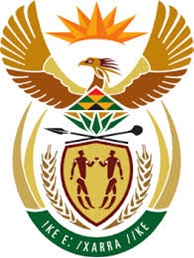 DEPARTMENT: PUBLIC ENTERPRISESREPUBLIC OF SOUTH AFRICANATIONAL ASSEMBLYQUESTION FOR WRITTEN REPLYQUESTION NO:  283283.  Mr A C Roos (DA) to ask the Minister of Public Enterprises:What (a) Total amount budgeted for his private office for the 2019/20 financial year and (b) was the (i) total remuneration, (ii) salary level, (iii) job title, (iv) qualification and (v) job description of each employee appointed in his private office since May 2019?    NW1249EREPLY:(a)R20 717 000.00R20 717 000.00(b)(i)R16 595 000.00(ii)(iii)(iv)Salary LevelJob TitleQualification13Private SecretaryProfessional Receptionist and Personal Assistant Certificate, IMM Marketing management Diploma, Advanced Taxation Graduate Programme9Assistant Private SecretaryDiploma  Secretarial, Office Administration, Advanced Certificate : Office Management13Senior Parliamentary and Cabinet ServicesBachelor of Commerce Degree13Head: AdministrationDiploma in Human Resources Management13Media Liaison OfficerB. Tech Degree in JournalismNational Diploma in Journalism12Parliamentary and Cabinet Support OfficerSenior Certificate9Administrative SecretaryNational Senior Certificate8Registry ClerkBachelor of Administration7ReceptionistDiploma in Office Administration6Driver/MessengerNational Senior Certificate6Driver/MessengerNational Senior Certificate5Food Service AidNational Senior Certificate(v)Job Description of each employee appointed in his private office since May 2019. As per the DPSA benchmark job descriptions for Ministerial Support Staff. Job Description of each employee appointed in his private office since May 2019. As per the DPSA benchmark job descriptions for Ministerial Support Staff. 